ระเบียบวาระการประชุมแจ้งแนวทางมาตรการการบริหารผลการปฏิบัติราชการและดำเนินการกับเจ้าหน้าที่ผลสัมฤทธิ์งานต่ำครั้งที่ ๑ / ๒๕๖๓วันที่ ๔  ธันวาคม  ๒๕๖๓   เวลา ๑๓.๐๐ น.ณ ห้องประชุมสำนักงานสาธารณสุขอำเภอนาตาลระเบียบวาระที่ ๑ เรื่อง ประธานแจ้งที่ประชุมทราบสำนักงานสาธารณสุขอำเภอนาตาล แจ้งแนวทางประกาศมาตรการการบริหารผลการปฏิบัติงานและการดำเนินการกับเจ้าหน้าที่ ผู้มีผลสัมฤทธิ์การปฏิบัติงานต่ำ1.1 จัดทำคำมั่นในการพัฒนาปรับปรุงตนเองตามแบบจัดทำคำมั่นในการพัฒนาปรับปรุงตนเอง		1.2 ให้ใช้แบบสรุปการประเมินผลการปฏิบัติราชการ ส่วนที่ 3 แผนพัฒนาการปฏิบัติ ราชการรายบุคคล (ในรอบที่มีผลการประเมินอยู่ในระดับที่ต้องปรับปรุง)		1.3 ให้ใช้แบบประเมินผลสัมฤทธิ์ของงาน ในการกำหนดคำมั่นในการพัฒนาปรับปรุงตนเอง เป็นตัว ชี้วัดรายบุคคลและต้องกำหนดเป้าหมายในระดับอันเป็นที่พอใจของทางราชการ และสอดคล้องกับแผน พัฒนาการปฏิบัติราชการรายบุคคล ตามข้อ 1.2		1.4 ให้ใช้แผนพัฒนารายบุคคลตามเอกสารหมายเลข 4 เป็นเครื่องมือประเมินผลการพัฒนาความรู้ทักษะสมรรถนะ2. การประเมินผลการปฏิบัติราชการและการพัฒนาปรับปรุงตนเองของข้าราชการตามข้อ 1 ให้มีระยะ เวลาไม่เกินสามรอบการประเมิน3. กรณีที่ผู้ถูกประเมินเห็นว่าการประเมินผลการปฏิบัติราชการของผู้บังคับบัญชามีความไม่เป็นธรรม อาจทำคำคัดค้านยื่นต่อผู้บังคับบัญชารวมไว้กับผลการประเมินเพื่อเป็นหลักฐานได้4. เมื่อผู้บังคับบัญชาประเมินผลการปฏิบัติราชการของข้าราชการพลเรือนสามัญตามคำมั่นในการพัฒนาปรับปรุงตนเองตามข้อ1และข้อ 2 แล้ว ปรากฏว่าผู้นั้นไม่ผ่านการประเมินในระดับอันเป็นที่น่าพอใจของทางราชการตามคำมั่นในการพัฒนาตนเอง ให้รายงานผลการประเมินดังกล่าวต่อนายแพทย์สาธารณสุขจังหวัด มติที่ประชุม....................................................ระเบียบวาระที่ ๒ เรื่องเพื่อพิจารณาจัดทำระเบียบกลุ่ม.......................ตามรายละเอียด.....................................................................................................................................................................................................................................................................มติที่ประชุม....................................................ระเบียบวาระที่ ๓ เรื่องอื่น ๆ...............................................................................................................................................................................................................................................………………………………………………………………………………………………มติที่ประชุม....................................................ปิดประชุมเวลา...........๑๖.00........................น.ผู้บันทึกการประชุม                               ผู้ตรวจสอบ	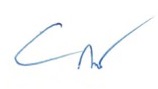 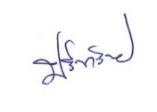                      ( นางสาวยุพา  กุลบุตร )                                        (นายปรีชา    วิชัย )                        นักวิชาการสาธารณสุขชำนาญการ                        ผู้ช่วยสาธารณสุขอำเภอนาตาล